PLEASE COPY YOUR CV HERE (in Word format)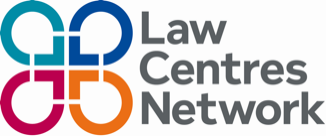 Please complete this application form and email back (in Word format)STRICTLY CONFIDENTIALVACANCY DETAILS									FOR LCN USE ONLYPost Title:             Head of Product	Closing Date:   Monday 21 February 2022, 10amApplication Number:   EQUAL OPPORTUNITIES									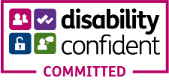 We are committed to the active promotion and support of equality and opportunity both in the way services are delivered and in our role as an employer.All applications will be anonymised before being made available to the shortlisting panel. No individual will be discriminated against on the grounds of colour, race, nationality, ethnic or national origin, disability, marital status, sexual orientation, religious belief, age, trade union or political activities.Individuals are selected and promoted on the basis of their merits and abilities for a post.All applicants who are disabled and meet the essential criterial will be offered an interview.We monitor the sex, age, ethnic origin and disabilities of job applicants to help determine if our equal opportunities policy is effective. You are asked therefore, to please provide this information using this anonymous online form. This information will only be used to monitor the company’s equal opportunities policy and will be treated confidentially.APPLICATION DETAILSAPPLICATION DETAILSAPPLICATION DETAILSAPPLICATION DETAILSFirst Name/sSurnameAddress incl. postcodeTelephone no.Email addressWORK PERMITAre you required to have a work permit?      If yes, do you have a permit? 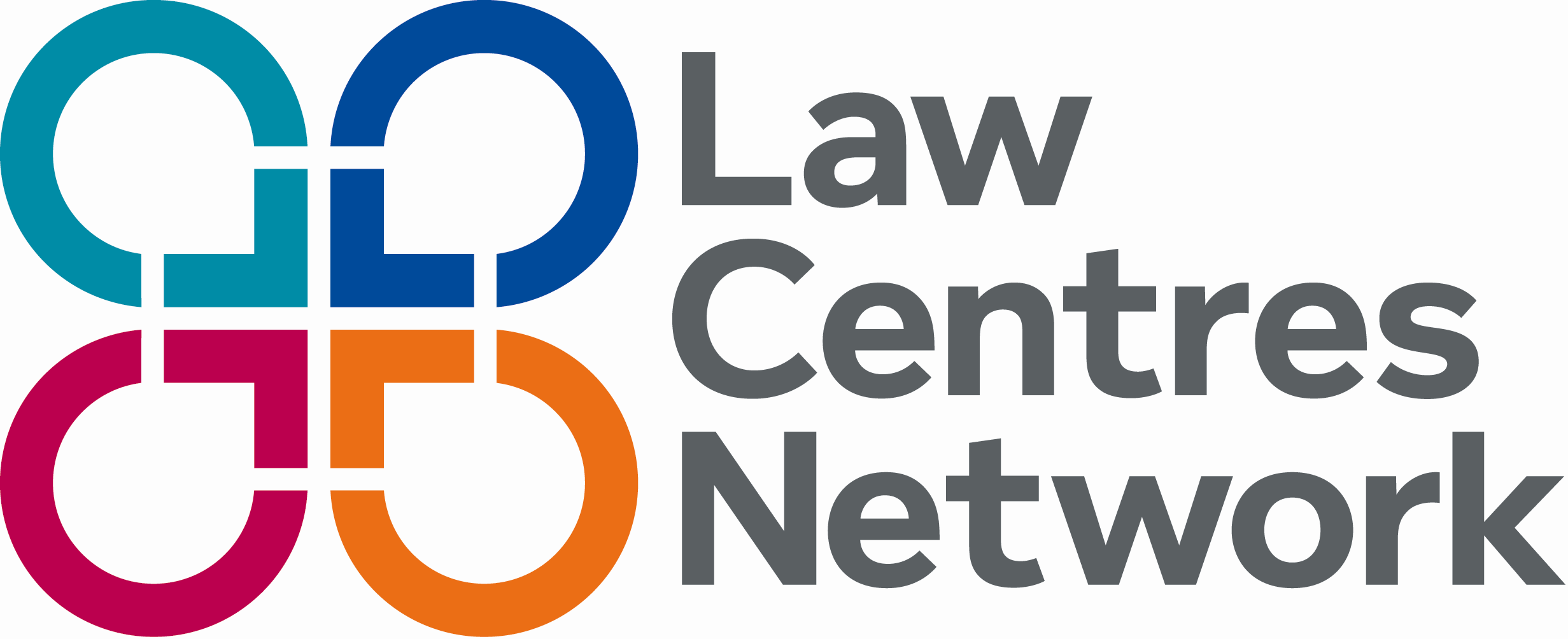 VACANCY DETAILS								FOR LCN USE ONLYPost Title:       Head of Product		Closing Date: Monday 21 February 2022, 10amApplication Number: SUPPORTING STATEMENTUsing the Job Description and person specification as a guide, please explain your interest in this post and give relevant examples of your abilities and experience which will support your application. Thank you for your interest in the post.